SECTION 27 41 16 INTEGRATED AUDIO-VIDEO SYSTEMS AND EQUIPMENT GUIDE SPECIFICATIONSpecifier: The Specifier/Design Professional is responsible for the accuracy of all project specifications, including system application and coordination with related sections.  This guide specification is provided as a convenience and requires editing to match actual project requirements.  CRESTRON ELECTRONICS, INC. SHALL NOT BE LIABLE FOR ANY DAMAGES ARISING OUT OF THE USE OF ANY OF ITS GUIDE SPECIFICATIONS.  For Crestron design assistance and design review please contact Sales Support Services Department at   800.237.2041 or techsales@crestron.com.Specifier:  Please see PART 4 for a listing of products specified in this Guide Specification.Table of Contents1	GENERAL	32	PRODUCTS	32.1	Unified Communications Audio Wireless Transceiver and Auto Mixer	32.1.1	Basis of Design	32.1.2	Device Definition	32.1.3	Device Architecture	32.1.4	Functions	42.1.5	Connectors	42.1.6	Controls and Indicators	42.1.7	Compliance	52.2	Unified Communications Wireless Speaker and Microphone	52.2.1	Basis of Design	52.2.2	Device Definition	52.2.3	Device Architecture	62.2.4	Functions	62.2.5	Connectors	72.2.6	Controls and Indicators	72.2.7	Compliance	83	EXECUTION	84	APPENDICES	84.1	SPECIFIED PRODUCTS	84.1.1	Crestron UC-AUDIO-HUB	84.1.2	Crestron UC-AUDIO-POD	84.2	Input / Output Connection Diagrams	84.2.1	UC-AUDIO-HUB	84.2.2	UC-AUDIO-POD	9GENERALNOT USED in this Guide Specification.  Specifier shall Specify PART 1 administrative and procedural requirements as needed.PRODUCTSUnified Communications Audio Wireless Transceiver and Auto MixerSpecifier Note:The Crestron® Flex UC-AUDIO-HUB is a wireless transceiver and auto mixer that connects with up to four paired Crestron Flex UC-AUDIO-POD units simultaneously through Digital Enhanced Cordless Telecommunications (DECT) technology. The UC-AUDIO-HUB receives audio from each connected UC-AUDIO-POD microphone and transfers the auto-mixed audio to a UC Engine via USB. The Flex Hub also distributes audio from the UC Engine via USB to all connected UC-AUDIO-POD units simultaneously.Basis of DesignCrestron UC-AUDIO-HUBDevice DefinitionUnified Communications Audio Wireless Transceiver with the following capabilities:Support of multiple proprietary wireless speaker and microphone device connections via Digital Enhanced Cordless Telecommunications (DECT) technologyAutomatic mixing of incoming audio from proprietary wireless speaker and microphone devices sent to soft codec by same manufacturerReception and distribution of audio from soft codec by same manufacturer to all DECT connected proprietary wireless and speaker microphone devicesSupport for proprietary remote configuration and monitoring software by same manufacturerDevice ArchitectureConstructionEnclosure: Lightly textured black finish, plastic housingMounting: Freestanding, stackable, surface mount and wall / ceiling mount option with included black plastic bracketDimensionsHeight: 1.35 in. (34 mm), 1.77 in. (45 mm) with bracketWidth: 5.04 in. (128 mm), 5.36 in. (137 mm) with bracketDepth: 5.20 in. (133 mm)Weight: 8.9 oz (253 g) without bracketEnvironmental Operating ConditionsTemperature: 41° to 104° F (5° to 40° C)Humidity: 10% to 95% RH (noncondensing)Heat Dissipation: 12.3 BTU/hrFunctionsWireless CommunicationFrequencyDECT ULE Frequency BandsUS: 1920 - 1930 MHz 5 channelsEurope: 1880 - 1900 MHz 10 channelsRange up to 50 ft. (approx. 15 m) indoorConnectorsUSB-C: USB-C (PC) connection for audio and HID data24 VDC, 0.75 A: 24 VDC 0.75 A via external 100-240 VAC power pack, includedRJ45: 1000 Mbps EthernetControls and IndicatorsButtonsPair: Tactile push buttonReset: Recessed push buttonIndicatorsPower: Green LED indicates device is powered onSync: Five SYNC LEDs indicate pairing and connection to each proprietary wireless speaker and microphone deviceComplianceRegulatory Model: M202109001IC, CE, FCC Part 15 Class B digital device, Intertek® Listed for US & CanadaUnified Communications Wireless Speaker and MicrophoneSpecifier Note:The Crestron® Flex UC-AUDIO-POD is a wireless tabletop conferencing device with speaker and microphone that is ideal for small to large rooms. The Flex Pod wirelessly connects and transfers audio to and from a paired Crestron Flex UC-AUDIO-HUB. The connected Flex Hub receives and sends audio to a UC Engine through a USB connection. Up to four Flex Pods can connect with a Flex Hub simultaneously providing omnidirectional sound in large or medium conference rooms and multi-purpose meeting spaces.Basis of DesignCrestron UC-AUDIO-PODDevice DefinitionUnified Communications wireless speaker and microphone with the following capabilities:Digital Enhanced Cordless Telecommunications (DECT) connection to wireless transceiver and auto mixer by same manufacturer360° microphone pickupAcoustic echo cancellationAutomatic gain compensationNoise reductionIn-call volume and mic mute controlsSpeaker volume indicator and LED indicator ringOptional tabletop mounting accessory and Kensington® lock supportFlexibility in room placement according to site conditionsSupport for proprietary remote configuration and monitoring software by same manufacturerDevice ArchitectureConstructionEnclosureLightly textured black finishPlastic housingPerforated stainless steel grillesDie-cast aluminum bottom coverMounting: Tabletop mounting onlyDimensionsHeight: 3.0 in. (76 mm)Width: 4.40 in. (112 mm)Depth: 4.25 in. (108 mm)Weight: 1.6 lb. (726 g)Environmental Operating ConditionsTemperature: 41° to 104° F (5° to 40° C)Humidity: 10% to 95% RH (noncondensing)Heat Dissipation: 12 BTU/hrFunctionsWireless CommunicationFrequencyDECT ULE Frequency BandsUS: 1920 - 1930 MHz 5 channelsEurope: 1880 - 1900 MHz 10 channelsRange up to 50 ft. (approx. 15 m) indoorAudioDSPAcoustic echo cancellationAutomatic gain controlDynamic noise suppressionSpeaker volume controlFull-duplex IEEE 1329  Type 1 compliantSpeakerRange: One full range 2 in. speakerFrequency Response: 100 Hz to 7 kHzOutput Level: 74 dB SPL at 1 mMicrophoneMicrophone: 360° quad mic arrayPickup Range: 10 ft. (approx. 3 m)ConnectorsUSB-C: 5 VDC, 3 A via external 100-240 VAC power pack (included with device)Security Port: Kensington Security Slot™ portControls and IndicatorsButtonsSpeaker Volume Up / Down: Capacitive, backlitMic Mute: Capacitive, backlitPair: Push buttonReset: Recessed push buttonIndicatorsMic Unmute: Green LED indicates microphone is unmutedMic Mute: Red LED indicates microphone is mutedVolume Level: White LED indicates the speaker volumeComplianceRegulatory Model: M202109002IC, CE, FCC Part 15 Class B digital device, Intertek® Listed for US & CanadaFull-duplex IEEE 1329 Type 1 CompliantEXECUTIONNOT USED in this Guide Specification.  Specifier shall Specify PART 3 On-Site work as needed.  APPENDICESSPECIFIED PRODUCTSSpecifier Note: This Article includes Crestron products specified in this Guide Specification document.  This Article is for reference only and should not be required in actual project manual unless included in an overall system equipment list.  Crestron UC-AUDIO-HUBCrestron UC-AUDIO-PODInput / Output Connection DiagramsUC-AUDIO-HUB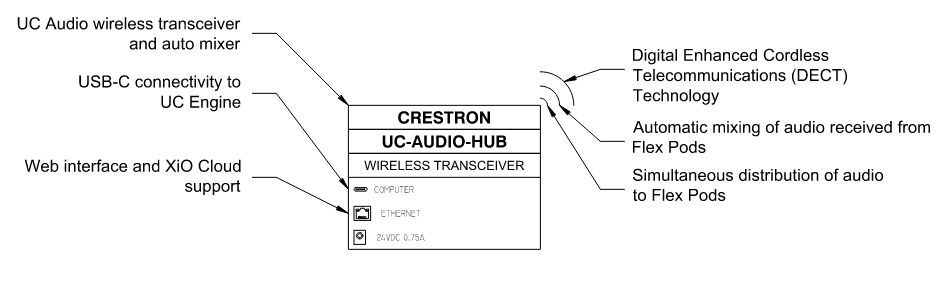 UC-AUDIO-POD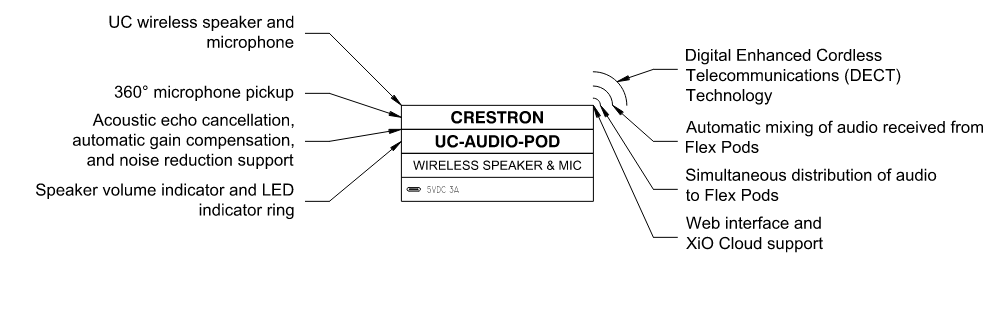 